গণপ্রজাতন্ত্রী বাংলাদেশ সরকারউপজেলা প্রাণিসম্পদ দপ্তর ও ভেটেরিনারি হাসপাতালতারাগঞ্জ, রংপুর।(ulotaraganj@dls.gov.bd)২০২২-২০২৩ অর্থ বছরে উপজেলা প্রাণিসম্পদ দপ্তর ও ভেটেরিনারি হাসপাতাল, তারাগঞ্জ,রংপুর নৈতিকতা কমিটির ২য় সভার কার্যবিবরনী।সভাপতিঃ ডাঃ এ কে এম ফরহাদ নোমান              উপজেলা প্রাণিসম্পদ অফিসার              তারাগঞ্জ, রংপুর।তারিখঃ ১৩/১২/২০২২                                                                                                     সময়ঃ সকাল ১১ ঘটিকাউপস্থিতিঃ পরিশিস্ট ‘ক’স্থানঃ উপজেলা প্রাণিসম্পদ অফিসার এর কক্ষ, উপজেলা প্রাণিসম্পদ দপ্তর ও ভেটেরিনারি হাসপাতাল, তারাগঞ্জ, রংপুর।                    ডাঃ এ কে এম ফরহাদ নোমান, উপজেলা প্রাণিসম্পদ অফিসার, উপজেলা প্রাণিসম্পদ দপ্তর ও ভেটেরিনারি হাসপাতাল, তারাগঞ্জ এর সভাপতিত্বে জাতীয় শুদ্ধাচার কৌশল কর্মপরিকল্লপনা এর আওতায় নৈতিকতা কমিটির ২য় সভা আয়োজিত হয়।                    উক্ত সভার সভাপতি উপস্থিত সকলকে শুভেচ্ছা জানিয়ে সভার কাজ শুরু করেন। সভাপতি মহোদয় ডাঃ সৌদিয়া আকতা্র‌ প্রাণিসম্পদ সম্প্রসারণ কর্মকর্তাকে বিগত সভার সিদ্ধান্ত সমূহ পুনরায় পাঠ এবং সংশোধন পূর্বক অনুমোদনের জন্য উপস্থাপন করার নির্দেশ প্রদান করেন। প্রাণিসম্পদ সম্প্রসারণ কর্মকর্তা মহোদয় বিগত সভার রেজুলেশন পাঠ করে শোনান এবং বর্তমান সভার বিষয়বস্তু উপস্থাপন করেন। সভাপতি মহোদয়  সকলের উপস্থিতিতে “জাতীয় শুদ্ধাচার কৌশল কর্মপরিকল্লপনা ২০২২-২০২৩ এর আওতায় নৈতিকতা” সংক্রান্ত বিষদ আলোচনা করেন এবং যে সকল সিদ্ধান্তে উপনীত হন তা নিম্নরূপঃ  সিদ্ধান্ত-১ঃ সকল কর্মকর্তা/ কর্মচারীকে যথাসময়ে দপ্তরে উপস্থিত এবং সেবাগ্রহীতাদের সর্বোচ্চ সেবাপ্রদান এবং বাস্তবায়নে প্রয়োজনীয় ব্যবস্থা গ্রহনের সিদ্ধান্ত গৃহীত হয়। সভাপতি মহোদয় অত্র সভার প্রানবন্ত আলোচনার জন্য তাঁর সন্তুস্টি প্রকাশ করেন। সভায় আর কোন আলোচনা না থাকায় সভাপতি মহোদয় উপস্থিত সকলকে ধন্যবাদ জানিয়া সভার সমাপ্তি ঘোষণা করেন।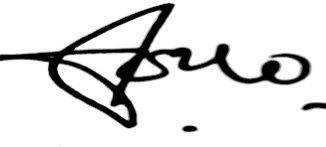                                                                                                                    ডাঃ এ কে এম ফরহাদ নোমান                                                                                                                   উপজেলা প্রাণিসম্পদ অফিসার                                                                                                                             তারাগঞ্জ, রংপুর।